KEARSLEY HIGH SCHOOL
BOYS VARSITY SOCCERKearsley High School Boys Varsity Soccer ties Owosso High School 2-2Wednesday, October 3, 2018
6:00 PM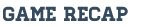 The Kearsley Hornets tied the Owosso Trojans Wednesday night in a well played match. The Trojans got on the board early and the Hornets got the equalizer from junior Noel Gagne. The Hornets scored again when senior Steven White was able to sneak one in off a defenders head. The Trojans tied the score late in the second with 9 min to play. The two face off again in the first round of districts on Oct 15th at 6 pm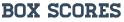 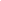 